BLI MEDLEM I VÅR GYMFÖRENING! Du är välkommen att anmäla dig som medlem i vår gymförening. 
Fyll i uppgifter nedan. Namn:	………………Adress:	………………BRF-nr:	0…E-post:	………………Gymmet är öppet alla dagar mellan kl 07.00 - 22.00 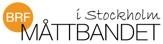 De regler som gäller för gymmet är: Barn 13-15 år får träna alla tider tillsammans med målsman  Onsdagar 12.00 - 22.00 för föräldrar med barn i alla åldrar  Söndagar 07.00 - 12.00 för föräldrar med barn i alla åldrar  Använd endast inomhusskor Ställ tillbaka träningsredskapen på sina platser Torka av använda maskiner/redskap Lämna lokalen så som ni själva vill möta den; trevlig, ren och i gott skick  Jag godkänner och förbinder mig att följa reglerna ovan.

Namn …………………………. 

Mejla ansökan till: bu@mattbandet.se